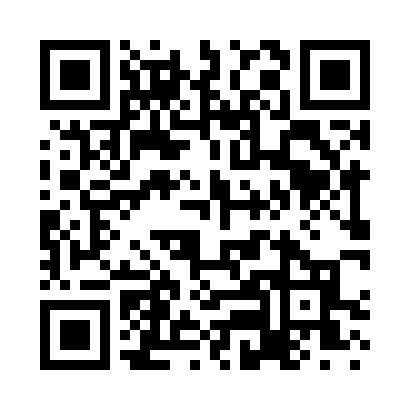 Prayer times for Pine Estates, Minnesota, USAMon 1 Jul 2024 - Wed 31 Jul 2024High Latitude Method: Angle Based RulePrayer Calculation Method: Islamic Society of North AmericaAsar Calculation Method: ShafiPrayer times provided by https://www.salahtimes.comDateDayFajrSunriseDhuhrAsrMaghribIsha1Mon3:405:291:105:168:5110:402Tue3:405:291:105:168:5110:403Wed3:415:301:105:168:5110:394Thu3:425:311:115:168:5010:385Fri3:435:311:115:168:5010:386Sat3:445:321:115:168:5010:377Sun3:455:331:115:168:4910:368Mon3:465:331:115:168:4910:369Tue3:475:341:115:168:4810:3510Wed3:495:351:125:168:4810:3411Thu3:505:361:125:168:4710:3312Fri3:515:361:125:168:4710:3213Sat3:525:371:125:168:4610:3114Sun3:545:381:125:168:4510:3015Mon3:555:391:125:168:4510:2816Tue3:565:401:125:168:4410:2717Wed3:585:411:125:168:4310:2618Thu3:595:421:125:158:4310:2519Fri4:015:431:125:158:4210:2320Sat4:025:441:125:158:4110:2221Sun4:035:451:125:158:4010:2122Mon4:055:461:135:158:3910:1923Tue4:065:461:135:148:3810:1824Wed4:085:481:135:148:3710:1625Thu4:095:491:135:148:3610:1526Fri4:115:501:135:138:3510:1327Sat4:125:511:135:138:3410:1228Sun4:145:521:125:138:3310:1029Mon4:165:531:125:128:3210:0830Tue4:175:541:125:128:3110:0731Wed4:195:551:125:118:2910:05